Indian Institute of Technology GuwahatiSpot Round of Admission of MTech Programmes August 2020Following vacant seats are available after Round E from COAP as on 21st Aug 2020Eligibility for Participating in the Spot Round of Admission:Candidate should have applied online (including payment of application fee as successful) to IIT Guwahati M.Tech. Programmes under Regular Category with valid GATE against the web advertisement in March-April 2020.Candidates should NOT have got seats by IIT Guwahati in any of the Rounds of COAP-2020  Candidates should NOT have accepted or joined seats in MTech Programmes of any of IITs which have participated in COAP-2020.Mere invitation and participation in Spot Round Admission does NOT guarantee seats/ admissions.Steps to participate in the Spot RoundStep-1 RegistrationCandidates are required to fill up the following link or scan QR code before 5 PM, 23rd Aug 2020. Registration will be closed after this timehttps://forms.office.com/Pages/ResponsePage.aspx?id=jacKheGUxkuc84wRtTBwHMqYXeseN5hHrYQiPqyWFcFUNkowOU8xSldaUjY4VjlXNFNQVVdNT1E2Ny4u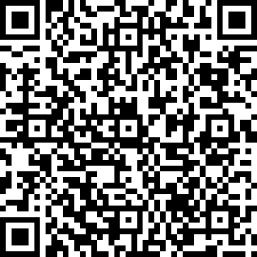 Step-2 Adding Payee All the candidates who wish to participate in the spot admission are required to add following Payee from your net banking account before 5 PM, 23rd Aug, 2020.  Account Holders Name: IIT Guwahati Students FeeAccount No: 34961184753IFSC Code: SBIN0014262Bank name: State Bank of India (India)		Branch: IIT GuwahatiCandidates must be ready to pay seat booking fee  for Rs.17,950 (for General, OBC-NCL) and Rs.12,950 (for SC, ST, PwD) immediately if the seat is offered in Spot Round, and start attending the classes from 4th September 2020Step-3 Call from IITG Official and Payment Depends on the merit list officials from IIT Guwahati will contact candidates and inform the vacant seat information, interested candidates need to pay the seat booking amount immediately (maximum 30 minutes only will be given). Since officials cannot call next candidates without confirmed payment, payment need to be made within thirty minutes and send receipt to the following officials email ID:Mechanical  Engineering Official Email: sajan.kapil@iitg.ac.in or  pandabiranchi@iitg.ac.inElectrical Engineering Official Email: rishi.k@iitg.ac.in or mahimaarrawatia@iitg.ac.in Civil Engineering Official Email: maurya@iitg.ac.in or johan.ninan@iitg.ac.in ****************Programme CodeName of the ProgrammeOpen MeritEWS GeneralOBC-NCLSCSTTotalGrand TotalElectronics and Electrical EngineeringM0201 Communication Engineering02500722M0202 Power Engineering00200222M0203 RF and Photonics41301922M0204 Signal Processing and Machine Learning00021322M0205 VLSI00000022M0206 Systems, Control and Automation00100122Mechanical EngineeringM0301 Aerodynamics and Propulsion01311616M0302 Computational Mechanics00300316M0303 Manufacturing Science and Engineering03400716M0304 Fluids and Thermal Engineering00000016M0305 Machine Design00000016Civil EngineeringM0401 Earth System Science and Engineering513111121M0402 Environmental Engineering02110421M0403 Geotechnical Engineering00000021M0404 Infrastructure Engineering and Management00001121M0405 Structural Engineering00000021M0406 Transportation Systems Engineering00000021M0407 Water Resources Engineering and Management01301521